MonitorMonitor je displej slúžiaci na zobrazovanie textových a grafických informácií v oblasti počítačov.Je to výstupné zariadenie, ktoré sa zapája do grafickej karty.Základné typy: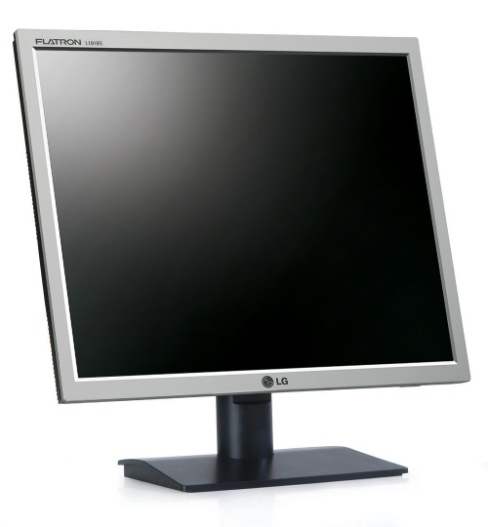 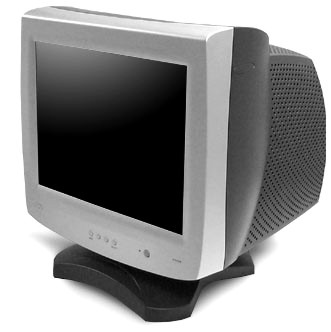 LCD (digitálne)					CRT (analógové)Parametre:Veľkosť obrazu (uhlopriečka) palcoch - najpredávanejšie 19“ až 22“ (1“ = 2,45 cm)Obnovovacia frekvencia - 60 Hz až 100 HzPomer obrazu - štandardom je pomer 4:3, širokouhlé majú pomer obrazu 16:9. Rozlíšenie  - typické hodnoty sú 640x480, 800x600, 1024x768, 1280x1024. 